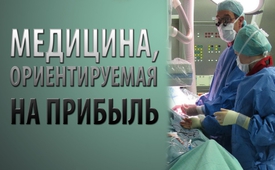 Медицина, ориентируемая на прибыль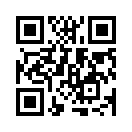 Международный Британский медицинский журнал (The britisch Medical Journal) опубликовал в 2014 обширный анализ исследований, сравнивающий операции-плацебо с настоящими операциями.Международный Британский медицинский журнал (The britisch Medical Journal) опубликовал в 2014 обширный анализ исследований, сравнивающий операции-плацебо с настоящими операциями. При операции-плацебо пациент получает всего лишь надрез на коже, но думает, что был прооперирован. Результаты анализа были следующими: в 39 из 53 исследований (74%) после операций-плацебо наступали улучшения. Большая половина исследований (51%) показали, что операция-плацебо также эффективна, как и настоящая. Таким образом, большинство тех пациентов, у которых была проведена кажущаяся операция, но которые думали, что она настоящая, имели те же результаты, как и после дорогих, зачастую болезненных и причиняющих вред здоровью операций. То, что эти имеющие потенциальную пользу результаты не были изучены дальнейшими исследованиями, показывает, что проведение медицинских исследований осуществляется из соображений прибыли. 

Интересно также мнение на эту тему Доктора Майкла Трэйси, американского профессора медиаведения:

«Все данные свидетельствуют о том, что смертность от (так называемых) инфекционных заболеваний уменьшалась, начиная уже с середины 19 века, – задолго до того, как развилась деятельность современной медицины с её научными методами. Это говорит о том, что не медицина, а улучшение жизненных условий начали вытеснять эти болезни. Медицина рисует нам превратные представления о прошлом и подаёт ложные надежды на будущее».от sbo.Источники:www.youtube.com/watch?v=bS6y-esre1EМожет быть вас тоже интересует:---Kla.TV – Другие новости ... свободные – независимые – без цензуры ...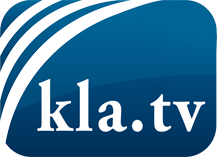 О чем СМИ не должны молчать ...Мало слышанное от народа, для народа...регулярные новости на www.kla.tv/ruОставайтесь с нами!Бесплатную рассылку новостей по электронной почте
Вы можете получить по ссылке www.kla.tv/abo-ruИнструкция по безопасности:Несогласные голоса, к сожалению, все снова подвергаются цензуре и подавлению. До тех пор, пока мы не будем сообщать в соответствии с интересами и идеологией системной прессы, мы всегда должны ожидать, что будут искать предлоги, чтобы заблокировать или навредить Kla.TV.Поэтому объединитесь сегодня в сеть независимо от интернета!
Нажмите здесь: www.kla.tv/vernetzung&lang=ruЛицензия:    Creative Commons License с указанием названия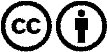 Распространение и переработка желательно с указанием названия! При этом материал не может быть представлен вне контекста. Учреждения, финансируемые за счет государственных средств, не могут пользоваться ими без консультации. Нарушения могут преследоваться по закону.